        Singing Valentines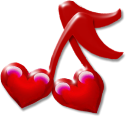 $29 -$49*-$99*-+$10/$20